PERMOHONAN IZIN POLIGAMI(STUDI PUTUSAN NOMOR 1392/PDT.G/2017/PA.Srg)SKRIPSIDiajukan  sebagai Salah Satu Syaratuntuk Memperoleh Gelar Sarjana Strata Satu (S1)Pada Jurusan Hukum KeluargaFakultas SyariahUniversitas Islam NegeriSultan Maulana Hasanuddin Banten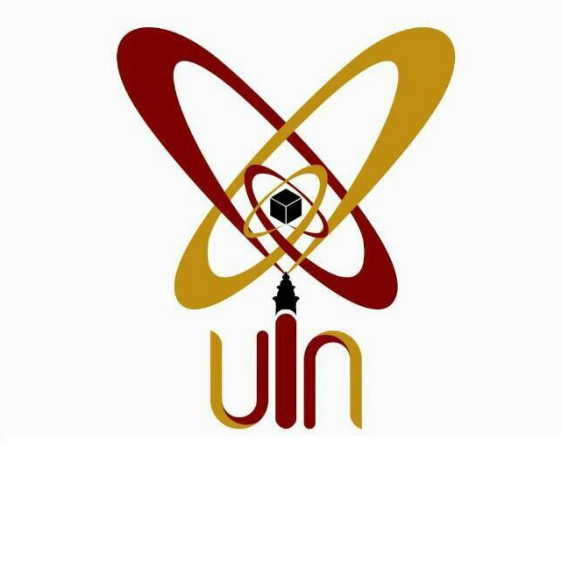 Oleh:MELA HANDAYANI NIM: 141100348FAKULTAS SYARIAHUNIVERSITAS ISLAM NEGERISULTAN MAULANA HASANUDDIN BANTEN2018 M/1439 H